Саратовская городская думаРЕШЕНИЕ22.04.2022 № 15-182г. СаратовО возмещении затрат на оказание услуг по организации и проведению похорон отдельных категорий гражданВ соответствии со статьей 20 Федерального закона от 6 октября 2003 года № 131-ФЗ «Об общих принципах организации местного самоуправления в Российской Федерации»Саратовская городская ДумаРЕШИЛА:1.	Установить, что в случае гибели (смерти) военнослужащих, лиц, проходящих службу в войсках национальной гвардии Российской Федерации и имеющих специальное звание полиции, проживающих на территории муниципального образования «Город Саратов», принимавших участие в специальной военной операции на территориях Донецкой Народной Республики, Луганской Народной Республики и Украины, производится возмещение затрат на оказание услуг по организации и проведению похорон за счет средств бюджета муниципального образования «Город Саратов».2.	Порядок и перечень подлежащих возмещению затрат на оказание услуг по организации и проведению похорон, предусмотренных пунктом 1 настоящего решения, определяется муниципальным правовым актом администрации муниципального образования «Город Саратов».3.	Настоящее решение вступает в силу со дня его официального опубликования и распространяет свое действие на правоотношения, возникшие с 24 февраля 2022 года.ПредседательСаратовской городской Думы 					        Д.Г. КудиновГлава муниципального образования«Город Саратов»						  М.А Исаев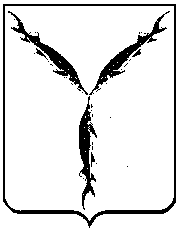 